 VERMEIREN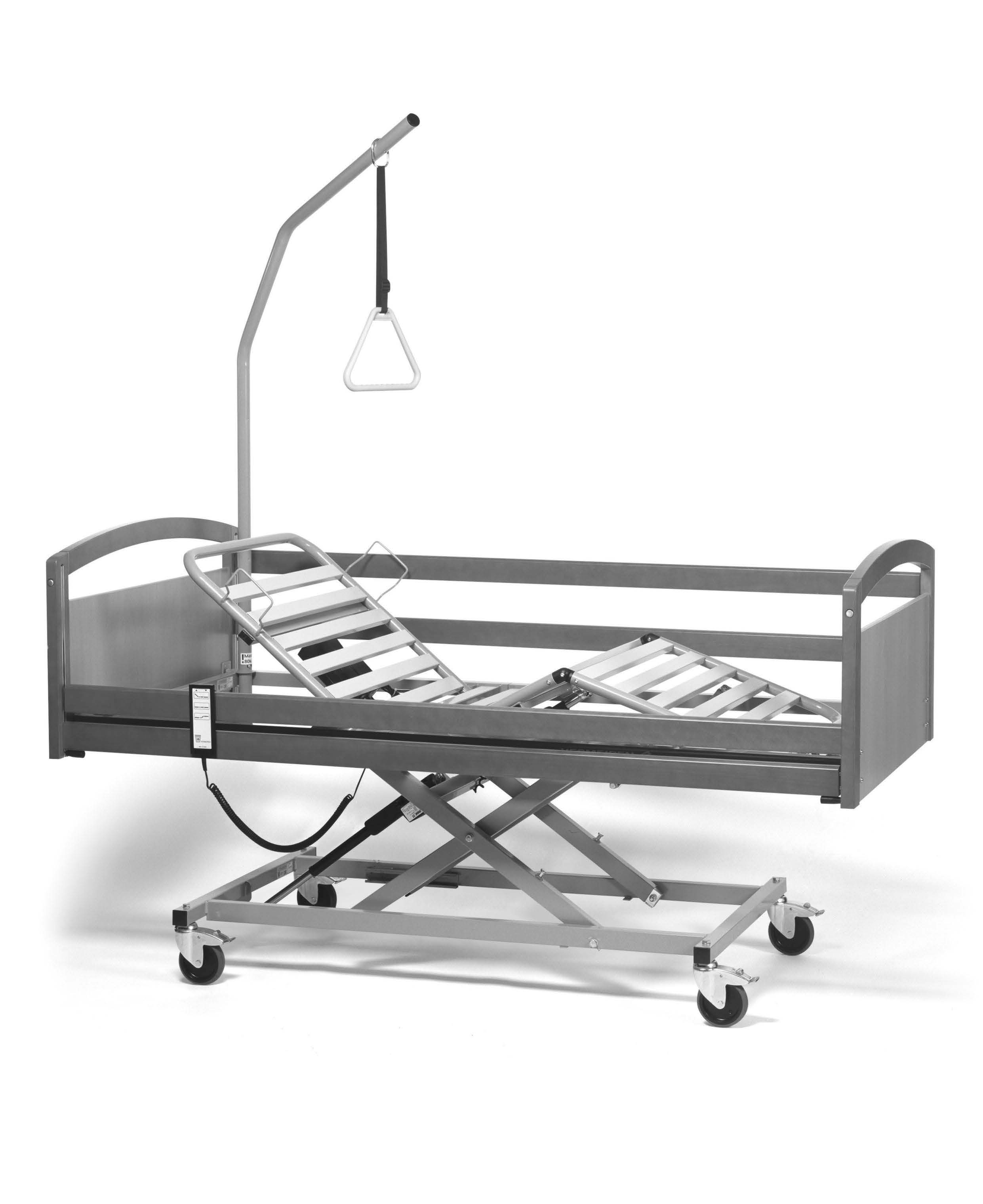 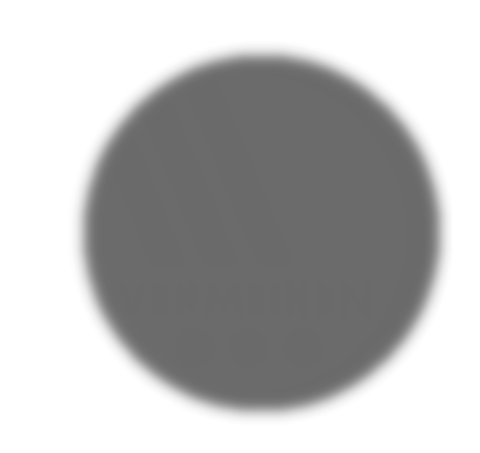 IntervalN Á V O D   K   O B S L U Z EPokyny pro specializovaného prodejceTento návod k obsluze je součástí produktu a musí být součástí každého prodaného produktu. Verze: B, 2013-06Všechna práva vyhrazena, včetně překladu.Je zakázáno šíření jakékoliv části tohoto katalogu jakýmkoliv způsobem (tisk, kopie, mikrofilm nebo jiný způsob) bez písemného souhlasu vydavatele, nebo zpracování, duplikace či distribuce prostřednictvím elektronických systémů.© N.V. Vermeiren N.V. 2013Obsah	Předmluva	Nejdříve ze všeho bychom Vám rádi poděkovali za Vaši důvěru v naše produkty.Lůžka Vermeiren jsou výsledkem mnohaletého výzkumu a zkušeností. Během vývoje byl kladen důraz především na snadné a praktické použití lůžka.Očekávaná životnost lůžka je silně ovlivněna poskytovanou péčí a údržbou lůžka.Tento návod k obsluze Vás seznámí s provozem tohoto lůžka.Dodržování uživatelských instrukcí a pokynů k údržbě je nezbytnou součástí záručních podmínek.Tento návod obsahuje nejnovější verzi produktu. Společnost Vermeiren si vyhrazuje právo na změny bez povinnosti přizpůsobit či vyměnit předchozí dodané modely.Pokud máte jakékoliv otázky, obraťte se prosím na Vašeho specializovaného prodejce.Určení produktuOšetřovatelské lůžko Interval bylo vyvinuto výhradně pro vaše pohodlí. Toto ošetřovatelské lůžko nabízí celou řadu možností úprav, které jsou vysvětleny níže.Ošetřovatelské lůžko je určeno pro jednoho dospělého pacienta (od věku 12 let, do maximální hmotnosti (viz tabulka 1)).Lůžko musí být použito s vhodnou matrací (min. RG 35, tloušťka 120 mm, max. 20 kg).Modulární konstrukce lůžka umožňuje plné využití osobami se zdravotním postižením, staršími osobami nebo během rekonvalescence v domácím prostředí.Při stanovení individuálních požadavků berte v úvahu následující:velikost těla a hmotnost (max. 150 kg pro Interval 90 cm, max. 240 kg pro Interval 120 cm, max. 240 kg pro Interval 140 cm)fyzický a psychický stavpodmínky obydlíživotní prostředíLůžko je vhodné pro použití v prostředí 4 podle ISO 60601-2-52: „péče poskytovaná v domácím prostředí, kde se používají elektronická lékařská zařízení pro zmírnění či kompenzaci zranění, neschopnosti či nemoci“.Lůžko by se mělo používat pouze na povrchu, kde mohou být všechna 4 kolečka v kontaktu se zemí. Lůžko by se nemělo používat jako žebřík, ani pro přepravu těžkých či horkých předmětů.Při použití lůžka na rohožích, kobercích nebo volných podlahových krytin může dojít k poškození této krytiny a tlačení lůžka na takovém povrchu je náročné (bez pacienta).Používejte pouze schválená příslušenství od společnosti Vermeiren. Kombinovat lůžko s dalšími produkty, zařízeními nebo jinými elektrickými přístroji je dovoleno.Výrobce není odpovědný za škodu způsobenou nedostatečným nebo nesprávným servisem nebo nedodržováním pokynů uvedených v tomto manuálu.Dodržování pokynů týkajících se uživatele a údržby jsou v rámci záručních podmínek zásadní.Technické údaje(platné pro kompletně sestavené lůžko)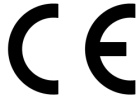 Tabulka 1: Technické údajeLůžko vyhovuje požadavkům uvedených v normě:EN 60601-2-52:       	Zdravotnické elektrické přístroje – sekce 2-52: Zvláštní požadavky na základní bezpečnost a nezbytnou funkčnost zdravotnických lůžekKomponenty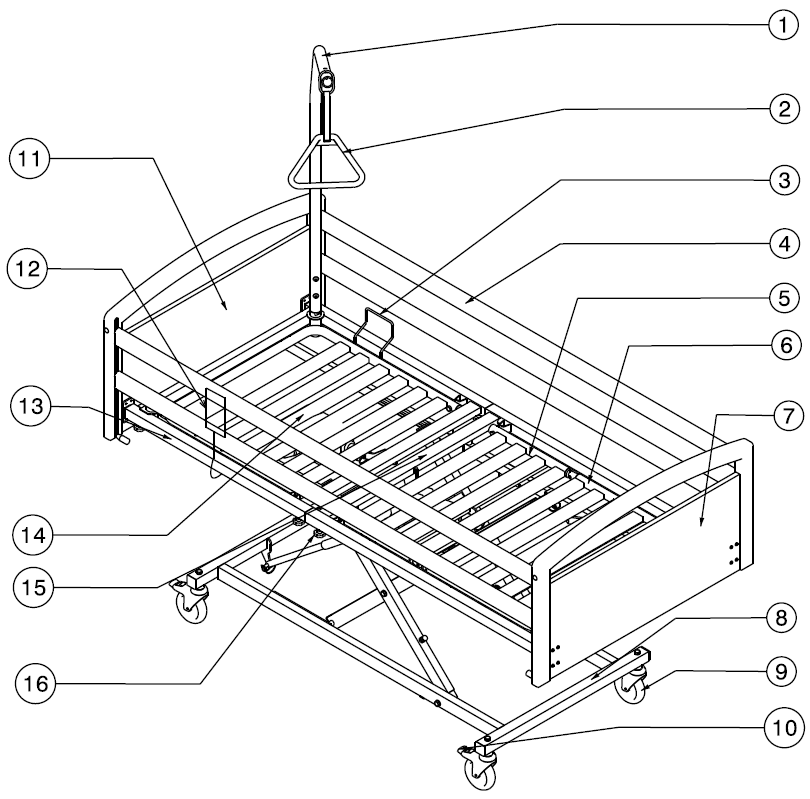 Vysvětlivky symbolů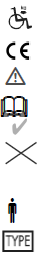 Maximální nosnost    
Shoda CEBezpečnostní pokynyDodržujte bezpečnostní pokyny pro použitíSprávný postup nebo způsob použitíNesprávný postup nebo způsob použitíTřída ochrany IIAplikace typu BTyp určeníPříslušenstvíVAROVÁNÍ: Při použití jiného příslušenství, než je uvedeno níže, se vyžaduje opatrnost.1.6	Bezpečnostní pokynyPřed použitím ošetřovatelského lůžko si pozorně přečtěte návod k použití.Ošetřovatelské lůžko umístěte a používejte pouze na rovném povrchu a ujistěte se, že sevšechny čtyři řídicí kolečka stojí pevně na podlaze.Když je lůžko umístěno na místě, ujistěte se, že uvnitř celého rozsahu nastavení lůžka nejsou žádné překážky.Pokud pacient není kontrolován, lůžko musí být předem nastaveno do nejnižšípolohy pro snížení rizika zranění při pádu při nastupování, vystupování nebo ležení na lůžku.Pokud není pacient pod dohledem, postranice na obou stranách by měly být v nejvyšší poloze. Postranice je možné spustit na jedné nebo na obou stranách, když je v přítomen dohled.Při montáži, demontáži nebo při používání lůžka dávejte pozor na ruce – nebezpečí zmáčknutí!Lůžko při přepravě uchopte pouze za pevné díly rámu a dřevěné díly.Před použitím ošetřovatelského lůžka musí být všechna čtyři řídicí kolečka vždy uzamčena.Ošetření pomocí elektrických zdravotnických přístrojů jsou na ošetřovatelském lůžku zakázána!Neopírejte se proti nebo o postranice – nebezpečí nehody!Nevyklánějte se horní částí těla přes postranice – nebezpečí nehody!Nepokládejte nohy na jiné předměty – nebezpečí nehod!Při nastavování kloubů, spojů nebo jiných svorek se ujistěte, že v cestě nejsou žádné části těla nebo předměty – nebezpečí zmáčknutí!Při seřizování nožní nebo zádové opěry nevkládejte ruce mezi rám a matraci – nebezpečí zmáčknutí!Pro připojení používejte pouze napájecí zásuvky v souladu s normou VDE (220 V / 230 V, 50 Hz).Zástrčky je nutné při vytažení uchopit přímo za zásuvku, nikdy netahejte za kabel.Po každém použití uzamkněte ruční ovládání pomocí funkce zámku na ručním ovladači.Ošetřovatelské lůžko musí být používáno pouze v suché místnosti.Používejte pouze matrace, které jsou v souladu s předpisy výrobce lůžka.Pokud je zvedací tyč poškozena, je nutné ji vyměnit.Postranice musí být namontovány, i když se na příslušné straně nachází zeď.Neprovádějte opravy sami – nebezpečí nehody!Neotvírejte žádné kryty pohonné jednotky – nebezpečí nehody!Lůžko přepravujte pouze bez pacienta.Ujistěte se, že všechny napájecí kabely jsou položeny bez smyček, pořezání nebo jiného mechanického poškození.Všechny kabely musí být položeny bez kontaktu s podlahou a bez smyček.Žádná další mechanická nebo elektrická zařízení nemohou být použita nebo vestavěna.Údržbové práce, kontroly, opravy a dezinfekce by měly být prováděny pouze oprávněnými a vyškolenými osobami.Pro ošetřovatelské lůžko používejte pouze originální náhradní díly výrobce.Nepřekračujte maximální zatížení stanovené výrobcem.Použití otevřeného ohně, jako jsou svíčky, nebo žhavých předmětů, jako jsou cigarety, je uvnitřošetřovatelské lůžka zakázáno.Pokud jsou postranice ohnuté nebo zlomené, vyměňte je, jinak hrozí riziko vypadnutí pacienta z lůžka.Používání lůžka může mít vliv na jiná elektrická zařízení (hluk). Vyvarujte se použití takových zařízení současně.Dodržujte všechny bezpečnostní a provozní pokyny.Elektricky ovládané lůžko umístěte do dostatečné vzdálenosti od napájecí zásuvky.Ošetřovatelské lůžko musí být používáno pouze se zvedákem pacienta, který lze umístit pod omezenýprostor ošetřovatelského lůžka.Tato kapitola popisuje každodenní použití. Tyto pokyny jsou určeny pro uživatele a specializovaného prodejce.Lůžko je od specializovaného prodejce dodáváno kompletně sestavené. Pokyny pro specializovaného prodejce k sestavení lůžka jsou uvedeny v kapitole 3.VAROVÁNÍ: Nebezpečí zásahu elektrickým proudem – ujistěte se, aby nedošlo ke zmáčknutí žádných kabelů.VAROVÁNÍ: Ošetřovatelské lůžko musí být používáno pouze se zvedákem pacienta, který lze umístit pod omezený prostor pod lůžkem.Ruční ovladač s funkcí zámkuVýška povrchu lůžka, úhel opěradla a úhel ohybu v místě kolen lze nastavit pomocí ručního ovladače. Po použití ovladač uzamkněte a přichyťte k postranici.Ovladač podporuje následující nastavení: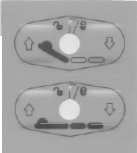 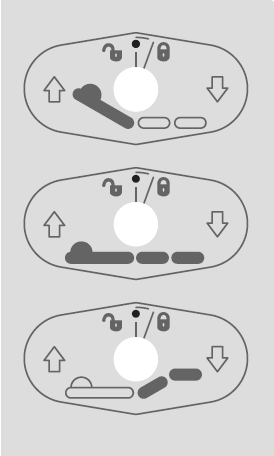 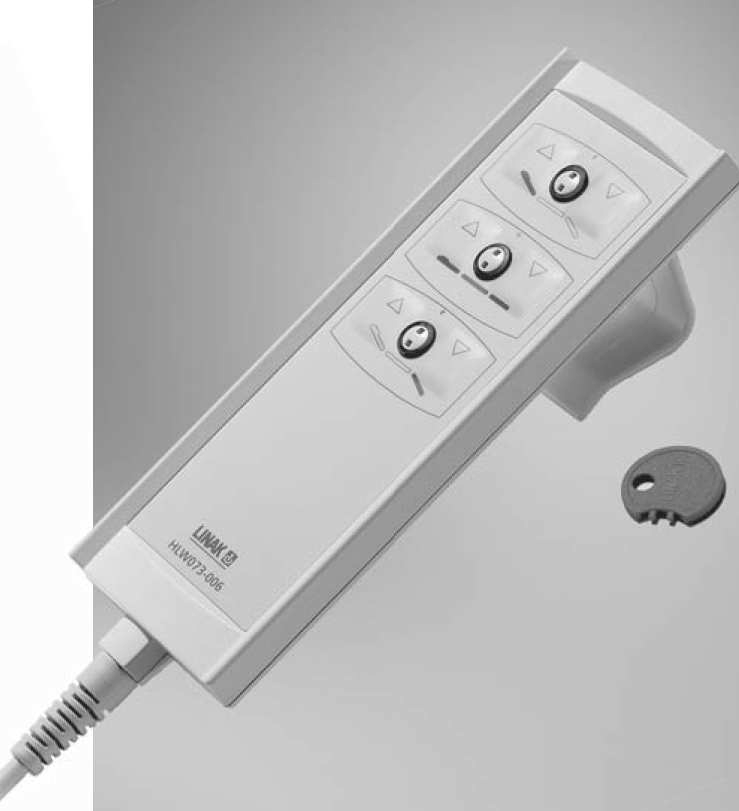 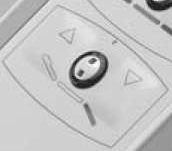 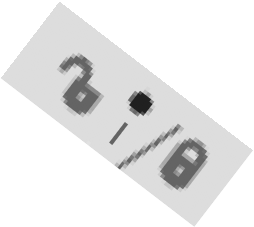 Ovládání řídicích kolečekVAROVÁNÍ: Správná funkce řídicích koleček je ovlivněna opotřebením a znečištěním pneumatik (voda, olej, …) – před každým použitím zkontrolujte stav pneumatik.VAROVÁNÍ: Řídicí kolečka se mohou opotřebovat – před každým použitím zkontrolujte stav řídicích koleček.VAROVÁNÍ: Nebezpečí nehody – všechny řídicí kolečka by měla být vždy zabrzděná. Pokud používáte je zabrzděno pouze jedno kolečko, lůžko se může pohybovat.Všechny řídicí kolečka lze zamknout a zabránit tak nechtěnému pohybu.Zajištění (A)Zatlačte na horní část sklápěcí páčky směrem dolů, dokud nezabrzdí kolečko.Uvolnění (B)Zatlačte na horní část sklápěcí páčky směrem dopředu, dokud se kolečko neuvolní.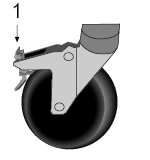 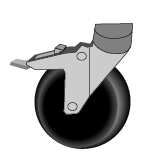 Bezpečnostní zařízeníVAROVÁNÍ: Neodstraňujte bezpečnostní zařízení.VAROVÁNÍ: Na bezpečnostním zařízení nesmí být nic nainstalováno ani zavěšeno.VAROVÁNÍ: Napájecí kabel umístěte opatrně bez smyček, bez tahu a bez kontaktu s podlahou.Napájecí kabel je pro vaši bezpečnost vybaven bezpečnostním zařízením zabraňujícím vytažení napájecí zástrčky z transformátoru. Mohlo by tak dojít k poškození kabelu nebo snížení účinnosti ochrany systému před stříkající vodou.Zároveň zabraňuje nechtěnému přejetí přes napájecí kabel, kdyby byl položen pod postelí. Tato pojistná jednotka je nainstalována a připravena k použití.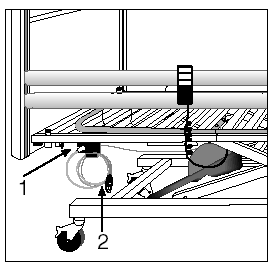 Napájecí kabelPro zajištění, že napájecí kabel zůstává ve funkčním a bezpečném stavu i po delším používání a v případě, že nechcete používat elektrické ovládání lůžka, je k dispozici zařízení, na kterém můžete bezpečně nechat kabel srolovaný pod ošetřovatelským lůžkem.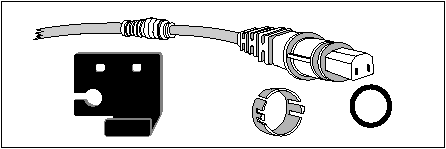 Nouzové snížení opěrky hlavyVAROVÁNÍ: Nebezpečí zranění – ujistěte se, že mezi opěrkou hlavy a rámem nejsou žádné předměty či části těla.VAROVÁNÍ: Nebezpečí zranění – nouzové spuštění je povolené pouze pomocí dvou osob.Opěrku hlavy lze snížit manuálně (nouzové snížení v případě selhání motoru). Postup:	1.	Pevně uchopte opěrku hlavy, abyste zamezili pádu.Druhá osoba může uvolnit závěsnou sponku sklopenímbezpečnostní násadu a vytažením sponky ze zavěšení motoru.Opatrně spusťte opěrku hlavy.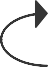 PostranicePostranice lze na jedné straně snížit.SpouštěníVAROVÁNÍ: Nebezpečí zranění – zajistěte postranice před neúmyslným pádem.VAROVÁNÍ: Nebezpečí zranění – žádné předměty ani části těla nesmí přesahovat ložnou plochu!VAROVÁNÍ: Nebezpečí zranění – nespouštějte žádnou postranici na straně, pokud pacient není pod dohledem.Opatrně zvedněte příčku na horní straně.Stiskněte knoflík (2) na straně opěrky hlavy nebo nohou.Opatrně spusťte postranici. (Vždy uchopte pouze horní dřevěnou lištu!)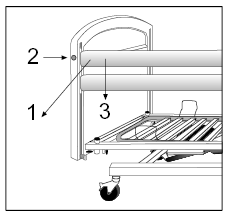 Ujistěte se, že funkce lůžka nejsou při zvedání nebo spouštění postranice narušeny, například při použití klín; pro zajištění bezpečnosti pacienta.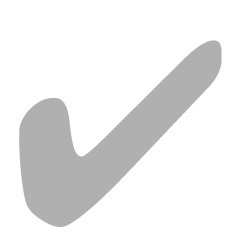 Zvedací tyčZvedací tyč lze přimontovat na jednu nebo druhou stranu opěrky hlavy.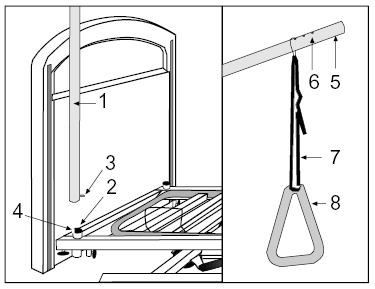 Zasuňte tyč (1) na doraz do příslušného otvoru (2).Nechte aretační západky (3) zajet do drážky (4).Přetáhněte kovovou smyčku přes konec horního části tyče (5), dokud západky nezapadnou do jednoho ze tří otvorů (6).Protáhněte popruh (7) kovovou smyčkou a trojúhelníkem (8) a poté nastavte jeho délku. Zajistěte popruh.Přesun pacienta na a z lůžkaVÝSTRAHA: Nebezpečí pádu – pokud nemůžete vykonat bezpečný přesun sami, požádejte někoho o pomoc.Přejděte co nejblíže k lůžku.Ověřte, že jsou brzdy lůžka zajištěné.Sundejte nebo spusťte postranici lůžka.Proveďte přesun na/z lůžka.PřepravaVAROVÁNÍ: Nebezpečí zranění – ujistěte se, že je lůžko bezpečně upevněné ve vozidle.VAROVÁNÍ: Nebezpečí zranění – lůžko přepravujte pouze bez pacienta.Pro vyhnutí se poškození během přepravy sundejte zvedací tyč. Odpojte napájecí kabel a zkontrolujte, že blízko podlahy nevisí žádné kabely.Umístění kabelu3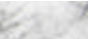 1	1 = Hlavový laťkový rám2 = Nožní laťkový rám3 = Otvory pro zvedací tyč4 = Napájení5 = Bezpečnostní zařízení6 = Transformátor7 = Ruční ovladač8 = Motor opěrky hlavy9 = Motor podvozku 
10 = Motor sekce nohou (neplatí pro Interval typ 1040 978E)Nemačkejte nebo neskřípejte kabely.2Pokyny v této kapitole jsou určené pro specializované prodejce.Pro nalezení nejbližšího servisního střediska nebo specializovaného prodejce kontaktujte nejbližší pobočku Vermeiren. Seznam poboček Vermeiren je uveden na poslední straně tohoto návodu.VAROVÁNÍ: Riziko nebezpečného nastavení – řiďte se pouze nastaveními uvedenými v tomto návodu.NástrojePro nastavení lůžka jsou vyžadovány následující nástroje.Imbusový klíčŠroubovákyZpůsob doručeníBalení s lůžkem Vermeiren Interval obsahuje:Interval typ 1040 90 cmPodvozek se sklápěcím systémem	(972)	cca 30 kgLaťkový rám, nožní	(978E)	cca 25 kgLaťkový rám, opěrka hlavy vč. transformátoru a motoru   (978E)	cca 25 kgDřevěné čelo (hlavové a nožní)	(965)	cca 26 kgPostranice (2 x 2 dřevěné latě)	(969)	cca 11 kgZvedací tyč + trojúhelníkový úchyt	(968)	cca 7 kgManuální ovládání (u 978E)Imbusový klíč (pro montáž) (u 965)Návod k obsluzeInterval typ 1042 90 cmPodvozek se sklápěcím systémem	(972)	cca 30 kgLaťkový rám, nožní, vč. motoru	(977E)	cca 28 kgLaťkový rám, opěrka hlavy vč. transformátoru a motoru   (977E)	cca 25 kgDřevěné čelo (hlavové a nožní)	(965)	cca 26 kgPostranice (2 x 2 dřevěné latě)	(969)	cca 11 kgZvedací tyč + trojúhelníkový úchyt	(968)	cca 7 kgManuální ovládání (u 977E)Imbusový klíč (pro montáž) (u 965)Návod k obsluzeInterval typ 1042 120 cmPodvozek se sklápěcím systémem	(972)	cca 35 kgLaťkový rám, nožní, vč. motoru	(977E)	cca 33 kgLaťkový rám, opěrka hlavy vč. transformátoru a motoru   (977E)	cca 30 kgDřevěné čelo (hlavové a nožní)	(965)	cca 26 kgPostranice (2 x 2 dřevěné latě)	(969)	cca 11 kgZvedací tyč + trojúhelníkový úchyt	(968)	cca 7 kgManuální ovládání (u 977E)Imbusový klíč (pro montáž) (u 965)Návod k obsluzeInterval typ 1042 140 cmPodvozek se sklápěcím systémem	(972)	cca 40 kgLaťkový rám, nožní, vč. motoru	(977E)	cca 38 kgLaťkový rám, opěrka hlavy vč. transformátoru a motoru   (977E)	cca 35 kgDřevěné čelo (hlavové a nožní)	(965)	cca 26 kgPostranice (2 x 2 dřevěné latě)	(969)	cca 11 kgZvedací tyč + trojúhelníkový úchyt	(968)	cca 7 kgManuální ovládání (u 977E)Imbusový klíč (pro montáž) (u 965)Návod k obsluzeOšetřovatelské lůžko lze použít pouze s díly uvedenými zde. Pokud dojde k vynechání některých dílů nebo k nahrazení příslušenství, dílů nebo elektrických systémů neoriginálními komponentami, není toto lůžko považováno za ošetřovatelské lůžko dodávané výrobcem a jeho používání je na vlastní nebezpečí.

 Poté shoda CE a záruka výrobce pozbývá platnosti.MontážVÝSTRAHA: Nebezpečí sevření – neumisťujte prsty mezi komponenty ošetřovatelského lůžka.VÝSTRAHA: Riziko sevření – udržujte prsty mimo pohyblivé části ošetřovatelského lůžka.Dodržujte prosím pokyny k montáži vašeho ošetřovatelského lůžka uvedené níže.Podvozek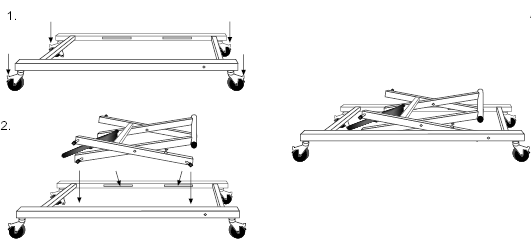 Rám s řídicími kolečky umístěte na hladký a rovný povrch a zajistěte kolečka, pomocí brzdicích páček.Vložte sklápěcí jednotku tak, aby se aretační šrouby správně zajistily. 
Chraňte elektrické vedení k motoru před poškozením v důsledku sevření.Laťkový rám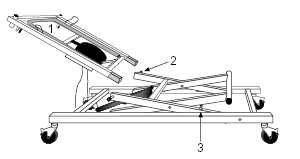 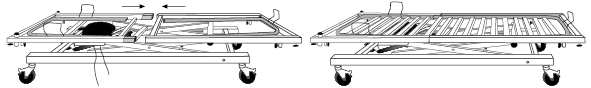 Opěrka hlavy (s transformátorem) by měla být umístěna v černých objímkách sklápěcí konstrukce. Aretační šrouby laťkového rámu slouží pro bezpečnost.Přetáhněte nožní část s kolejnicemi zezadu přes válečky sklápěcí jednotky.Zatlačte spojovací trubky do sebe a zajistěte je na obou stranách s pomocí aretačních šroubů.Položte laťky na vodicí lišty a opatrně je zatlačte a své místo.Chraňte elektrické vedení k motoru před poškozením v důsledku sevření.Čelo / nožní část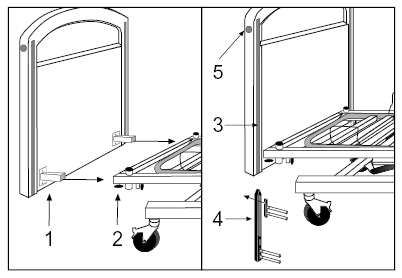 Nasaďte držáky opěrky hlavy a nožní části pomocí přibalených šroubů a podložek (přípravná montáž).Vložte dřevěné sloupky do koncovek trubek laťkového rámu a upevněte pomocí aretačních šroubů.Zatlačte vodicí kolejnice pro postranice ostrou hranu směřující nahoru do vodicích kolejnic čela a opěrky pro nohy až do úplného zasunutí.Dřevěné postranice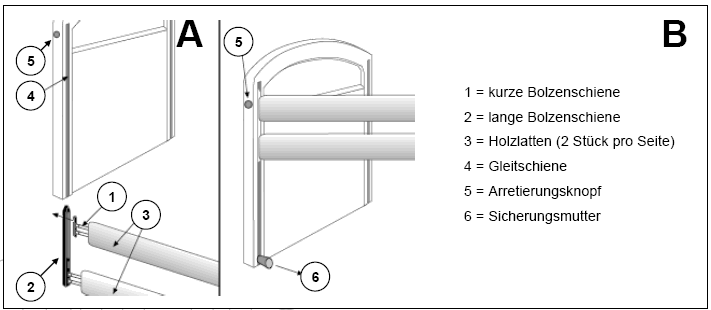 Vložte krátkou kolejnici se šrouby (1) do horní části pravé a levé dřevěné laťky. Vložte dlouhou kolejnici se šrouby (2) do dolní části pravé a levé dřevěné laťky.Vložte dlouhou kolejnici se šrouby (2) v dřevěné laťce do kluzné lišty hlavové a nožní části lůžka a zajistěte je posunutím kolejnic až nahoru, dokud nezacvakne. Stisknutím polohovacího zamykacího tlačítka (5) a vytažením horní dřevěné latě mírně nahoru na jedné straně opět uvolněte kolejnici až po její vrcholek.
Nechte kolejnice se šrouby (2) ještě jednou vypadnout z kluzné lišty, dokud nebude vrcholek kolejnice v liště jen okrajovou částí. Nyní můžete vložit krátkou kolejnici se šrouby (1) spolu s dřevěnou latí mezi stěny dlouhé kolejnice se šrouby a celý systém kolejnic se šrouby (1) + (2) můžete umístit do příslušné kluzné lišty (4) směrem nahoru při uchopení pouze horní dřevěné lišty a následném zajištění konstrukce na místě.
Vložte pojistné matice (6) a ručně je utáhněte.Připojení transformátoruVÝSTRAHA: Nebezpečí zranění – nedotýkejte se zásuvky mokrýma rukama.VÝSTRAHA: Nebezpečí zranění – nepokládejte žádné předměty na připojení a na vedení a tyto chraňte před mechanickou zátěží.Je vyžadována elektrická zásuvka 220 V / 230 V, 50 Hz, která odpovídá požadavkům VDE.Schéma zapojení transformátoru je uvedeno na obrázku níže:Pro vyjmutí kabelu z elektrické zásuvky jej uchopte vždy za zástrčku.Napájecí vodič musí být položen bez smyček nebo ohybů a neměl vést přes ostré hrany.Napájecí kabel vedoucí k ručnímu ovladači musí být chráněn před sevřením.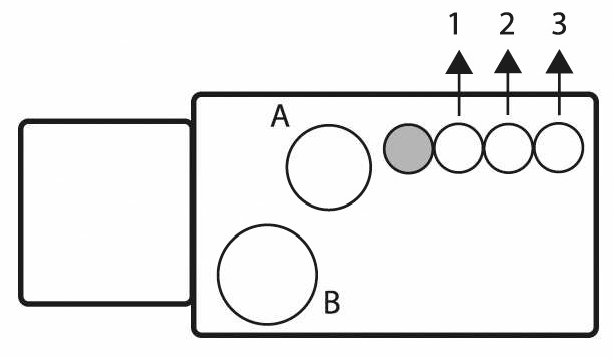 Návod pro údržbu lůžek najdete na webových stránkách společnosti Vermeiren: www.vermeiren.com. 	ITALIANO	GARANZIA CONTRATTUALELa carrozzine manuali sono garantite 5 anni, la carrozzine ultra leggera 4 anni. Le carrozzine elettroniche, tricicli, letti e altri prodotti: 2 anno contro tutti i difetti di costruzione o di materiale (batterie 6 mesi). Multiposizioni 3 anni. Questa garanzia e’ limitata alle sostituzione di parti riconosciute difet- tose.CONDIZIONIPer far valere la garanzia, e’ necessario indirizzarla al vostro distributore  di  fiducia  che  presentera’ al  produttore  il tagliando.RISERVEQuesta garanzia non potra’ essere applicata nei seguenti casi: VERMEIREN	danno dovuto al cattivo ed improprio utilizzo della carrozzina,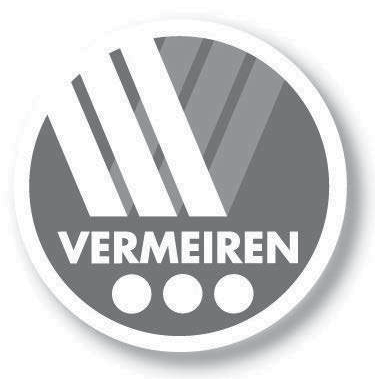 danno subito durante il trasporto,incidente o caduta,smontaggio, modifica, o riparazione effettuate in proprio,usura abituale della carrozzina,invio del tagliando di garanzia con la data di acquisto.B	ANaam/Nom/Jméno Name/Nome Adres/Adresse/AdresaAdresse/IndrizzoWoonplaats/Domicile/Město Wohnort/CittaNaam/Nom/Jméno Name/Nome Adres/Adresse/AdresaAdresse/IndrizzoWoonplaats/Domicile/Město Wohnort/Cittamail	E-mailArtikel/Article/PoložkaArtikel/Articolo	 	Reeks nr./N° de série/Sériové číslo. Serien-Nr./No. di serieAankoopdatum/Date d’achat/Datum zakoupení Kaufdatum/Data di acquistoStempel verkoper/Timbre du vendeur Razítko prodejce/Händlerstempel 
Timbro del rivenditoreArtikel/Article/PoložkaArtikel/Articolo	 	Reeks nr./N° de série/Sériové číslo. Serien-Nr./No. di serieAankoopdatum/Date d’achat/Datum zakoupení Kaufdatum/Data di acquistoStempel verkoper/Timbre du vendeur Razítko prodejce/Händlerstempel 
Timbro del rivenditore 	NEDERLANDS	 	FRANCAIS	 	ČESKY		 	DEUTSCH	CONTRACTUELE GARANTIEOp de manuele rolstoelen geven wij 5 jaar, lichtgewicht rol- stoelen 4 jaar. Op de elektronische rolstoelen, driewielers, bedden en andere producten : 2 jaar waarborg op construc- tie - of materiaalfouten (batterijen 6 maanden). Op multi- positie rolstoelen geven we 3 jaar waarborg. Deze garantie is uitdrukkelijk beperkt tot de vervanging van defecte stukken of onderdelen.TOEPASSINGSVOORWAARDENOm aanspraak te kunnen maken op de waarbord, bezorgt u het garantiecertificaat dat u  heeft  bewaard,  aan uw  Ver- meiren dealer. De waarborg is enkel geldig in de zetel van de onderneming.UITZONDERINGENDeze garantie is niet van toepassing in geval van:schade te wijten aan het verkeerd gebruik van de rolstoel,beschadiging tijdens het transport,een val of een ongevaleen demontage, wijziging of herstelling uitgevoerd buiten onze firma,normale slijtage van de rolstoel,niet inzenden van de garantiestrook.GARANTIE CONTRACTUELLELes fauteuils manuels standard sont garantis 5 ans, les fau- teuils ultra légers 4 ans. Les fauteuils électroniques, tricy- cles, lits et d’autres produits: 2 ans contre tous vices de construction ou de matériaux (batteries 6 mois). Fauteuils multiposition 3 ans. Cette garantie est expressément limitée au remplacement des éléments ou pièces détachées recon- nues défectueuses.CONDITIONS D’APPLICATIONPour prétendre à cette garantie, il faut présenter le certificat de garantie que vous avez conservé à votre distributeur Ver- meiren. La garantie est uniquement valable au siège de la société.RESERVESCette garantie ne pourra être appliquée en cas de:dommage dû à la mauvaise utilisation du fauteuil,endommagement pendant le transport,accident ou chute,démontage, modification ou réparation fait en dehors de notre société,usure normale du fauteuil,non retour du coupon de garantie.SMLUVNÍ ZÁRUKANa standardní invalidní vozíky poskytujeme záruční dobu 5 let, na lehčené invalidní vozíky 4 roky. Elektronické invalidní vozíky, tříkolky, lůžka a další produkty: 2 roky (baterie 6 měsíců) a vícepolohové invalidní vozíky 3 roky. Tato záruka je limitována na výměnu vadných či náhradních dílů.PODMÍNKY UPLATNĚNÍZa účelem uplatnění záruky je nutné Vašemu oficiálnímu prodejci Vermeiren předat část „B“ této karty. Záruka je platná pouze při výměně dílů společností Vermeiren, Belgie.VÝJIMKYTato záruka pozbývá platnosti v případě:poškození z důvodu nesprávného použití,poškození během přepravy,nehody,demontáže, úpravy či opravy provedené mimo naši společnost a/nebo oficiálního obchodního zastoupení společnosti Vermeiren,běžného opotřebení invalidního vozíku,nedodání záruční kartyGARANTIEERKLÄRUNGWir garantieren, dass für unsere Rollstühle hochwertige Pro- dukte verwendet werden, die in sorgfältiger Verarbeitung nach dem neuesten Stand der Technik montiert werden.Bevor Ihr Rollstuhl unser Werk verlassen hat, wurde er einer eingehenden Endkontrolle unterzogen, um auch  letzte, eventuell vorhandene Mängel aufzuspüren.Auf Standardrollstühle gewähren wir eine Garantie von 5 Jahren, auf Leichtgewichtrollstühle 4 Jahre, auf elektroni- sche Rollstühle, Dreiräder, Betten und andere Produkte: 2 Jahre (Batterien 6 Monate), auf Multifunktionsrollstühle 3 Jahre.In dieser Garantie eingeschlossen sind alle Mängel, die auf einen Produkt- oder Verarbeitungsfehler zurückzuführen sind, Dieser Garantie unterliegen keine Schäden aus un- sachgemäßer Benutzung. Ebenfalls sind Verschleißteile von der Garantie ausgenommen.Sollte einmal der Fall eingetreten sein, dass Sie aus berechtigtem Grunde mit Ihrem Rollstuhl unzufrieden sind, so wenden Sie sich bitte unverzüglich an Ihren Fachhändler. Er wird sich in enger Zusammenarbeit mit uns darum be- mühen, eine für Sie zufriedenstellende Lösung zu finden.N.V. VERMEIREN N.V. Vermeirenplein 115 
B-2920 Kalmthout Belgie- terugsturen binnen de 8 dagen na aankoop of registreer uw product viaonze website, http://www.vermeiren.be/registrationà renvoyer dans les 8 jours après achat ou régistrer votre produit surnotre site, http://www.vermeiren.be/registrationdodejte prosím do 8 dní od data zakoupení nebo Váš produkt zaregistrujte na našich webových stránkách http://www.vermeiren.be/registrationzurückschicken innerhalb von 8 Tagen nach kauf oder registrieren SieIhr Produkt auf unserer website, http://www.vermeiren.be/registrationda restituire entro 8 giorni dalla data di acquisto o registri il vostroprodotto al nostro web site, http://www.vermeiren.be/registration- in geval van herstelling, kaart “B” bijvoegen.en cas de réparation, veuillez ajouter la carete “B”.v případě opravy prosím přiložte část „B“.im Falle einer Reparatur, Karte “B” beifügenin case di riparazione, rispediteci la carta “B”.Interval, Interval 120 cm, Interval 140 cm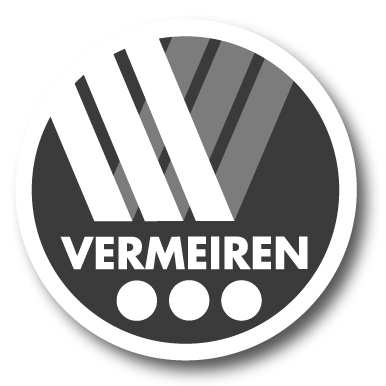 2013-06 SERVIS	Provedené servisy lůžka:Pro úplný seznam provedených servisů a dodatečné technické informace prosím navštivte vašeho nejbližšího specializovaného prodejce. Více informací najdete na našich webových stránkách: www.vermeiren.com.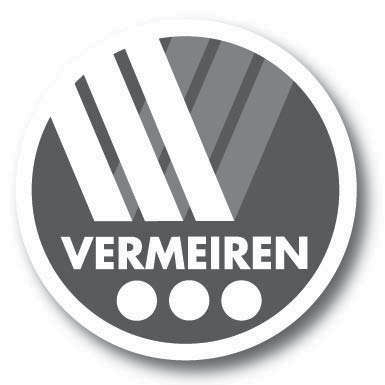 Poznámky	................................................................................................................................................................................................................................................................................................................................................................................................................................................................................................................................................................................................................................................................................................................................................................................................................................................................................................................................................................................................................................................................................................................................................................................................................................................................................................................................................................................................................................................................................................................................................................................................................................................................................................................................................................................................................................................................................................................................................................................................................................................................................................................................................................................................................................................................................................................................................................................................................................................................................................................................................................................................................................................................................................................................................................................................................................................................................................................................................................................................................................................................................................................................................................................................................................................................................................................................................................................................................................................................................................................................................................................................................................................................................................  Belgie		Německo	N.V. Vermeiren N.V.	Vermeiren Deutschland GmbHVermeirenplein 1 / 15 
B-2920 Kalmthout  
Tel: +32(0)3 620  20 20Fax: +32(0)3 666 48 94web: www.vermeiren.be 
e-mail: info@vermeiren.beWahlerstraße 12 a 
D-40472 DüsseldorfTel.: +49(0)211 94 27 90Fax: +49(0)211 65 36 00web: www.vermeiren.de 
e-mail: info@vermeiren.de  Francie		Rakousko	Vermeiren France S.A.	L. Vermeiren Ges. mbHRue de l´EmpireZone d’activités de Cadran59133 PhalempinTel.: +33(0)3 28 55 07 98Fax: +33(0)3 20 90 28 89web: www.vermeiren.fr 
e-mail: info@vermeiren.frWinetzhammerstraße 10 A-4030 LinzTel.: +43(0)732 37 13 66Fax: +43(0)732 37 13 69web: www.vermeiren.at 
e-mail: info@vermeiren.at  Itálie		Švýcarsko	Reatime S.R.L.	Vermeiren Suisse S.A.Viale  delle Industrie 5 
I-20020 Arese MI 
Tel: +39 02 99 77 07Fax: +39 02 93 58 56 17web: www.reatime.it 
e-mail: info@reatime.itHühnerhubelstraße 59 
CH-3123 BelpTel.: +41(0)31 818 40 95Fax: +41(0)31 818 40 98web: www.vermeiren.ch 
e-mail: info@vermeiren.ch  Poland		The Netherlands	Vermeiren Polska Sp. z o.o	Vermeiren Nederland B.V.ul. Łączna 1PL-55-100 Trzebnica 
Tel: +48(0)71 387 42 00Fax: +48(0)71 387 05 74web: www.vermeiren.pl 
e-mail: info@vermeiren.plDomstraat 50NL-3864 PR Nijkerkerveen Tel: +31(0)33 2536424Fax: +31(0)33 2536517web: www.vermeiren.com 
e-mail: info@vermeiren.be  Spain		Česká republika	Vermeiren Iberica, S.L.	Vermeiren ČR S.R.O.Trens Petits, 6. - Pol. Ind.  Mas Xirgu. 17005 GironaTel.: +34 902 48 72 72Fax: +34 972 40 50 54web: www.vermeiren.es 
e-mail: info@vermeiren.esNádražní 132702 00 Ostrava 1Tel.: +420 731 443 302web: www.vermeiren.cz 
e-mail: info@vermeiren.czZnačkaVermeirenVermeirenVermeirenVermeirenAdresaVermeirenplein 1/15, B-2920 KalmthoutVermeirenplein 1/15, B-2920 KalmthoutVermeirenplein 1/15, B-2920 KalmthoutVermeirenplein 1/15, B-2920 KalmthoutTypLůžkoLůžkoLůžkoLůžkoModelInterval, Interval 120 cm, Interval 140 cmInterval, Interval 120 cm, Interval 140 cmInterval, Interval 120 cm, Interval 140 cmInterval, Interval 120 cm, Interval 140 cmPopisInterval 90 cmInterval XXLInterval XXLInterval XXLPopisInterval 90 cmInterval 120 cmInterval 120 cmInterval 140 cmMaximální hmotnost uživateleJmenovitá zátěž 150 kgJmenovitá zátěž 240 kgJmenovitá zátěž 240 kgJmenovitá zátěž 240 kgDélka2080 mm2080 mm2080 mm2080 mmŠířka1030 mm1330 mm1330 mm1530 mmNastavení výšky povrchu lůžkaPlynule od 370 do 805 mm (bez matrace)Plynule od 370 do 805 mm (bez matrace)Plynule od 370 do 805 mm (bez matrace)Plynule od 370 do 805 mm (bez matrace)Celková hmotnost (bez postranic, zvedací tyče a trojúhelníku)106 kg124 kg124 kg139 kgNastavení zádové části70,5°70,5°70,5°70,5°Max. úhel stehenní části28,5°28,5°28,5°28,5°Max. úhel nožní části-20,5°-20,5°-20,5°-20,5°Max. bezpečné pracovní zatížení *185 kg275 kg275 kg275 kgZvedací tyčJmenovitá zátěž 80 kgJmenovitá zátěž 80 kgJmenovitá zátěž 80 kgJmenovitá zátěž 80 kgMatraceMin. RG 35, tloušťka 120 mm, 2000 x 900mm, max. 20 kgMin. RG 35, tloušťka 120 mm, 2000 x 1200mm, max. 20 kgMin. RG 35, tloušťka 120 mm, 2000 x 1200mm, max. 20 kgMin. RG 35, tloušťka 120 mm, 2000 x 1400mm, max. 20 kgSvětlá výška pro zvedák pacienta145 mm145 mm145 mm145 mmŘídicí kolečka (4 kusy)Ø 125 mm, lze uzamknoutØ 125 mm, lze uzamknoutØ 125 mm, lze uzamknoutØ 125 mm, lze uzamknoutMotor v přední částiLA31.28-300-24-001, LinakLA31.28-300-24-001, LinakLA31.28-300-24-001, LinakLA31.28-300-24-001, LinakMotor v části zadLA31.2JB-100-24-301, LinakLA31.2JB-100-24-301, LinakLA31.2JB-100-24-301, LinakLA31.2JB-100-24-301, LinakMotor v části nohouLA31.2J-100-24-301, LinakLA31.2J-100-24-301, LinakLA31.2J-100-24-301, LinakLA31.2J-100-24-301, LinakManuální ovládáníHLW072-002, Linak(Interval typ 1040) HLW073-005, Linak(Interval typ 1042)HLW073-005, Linak(Interval typ 1042)HLW073-005, Linak(Interval typ 1042)HLW073-005, Linak(Interval typ 1042)TransformátorCB 09SO-3T-24, LinakCB 09SO-3T-24, LinakCB 09SO-3T-24, LinakCB 09SO-3T-24, LinakJmenovité napětí, transformátorVstupní napětí: 230 V, ± 10 %, 50 Hz, proud: max. 1,5 A, výstupní napětí: 24V     , max. 70 VAVstupní napětí: 230 V, ± 10 %, 50 Hz, proud: max. 1,5 A, výstupní napětí: 24V     , max. 70 VAVstupní napětí: 230 V, ± 10 %, 50 Hz, proud: max. 1,5 A, výstupní napětí: 24V     , max. 70 VAVstupní napětí: 230 V, ± 10 %, 50 Hz, proud: max. 1,5 A, výstupní napětí: 24V     , max. 70 VADoba zapnutí10 %, max. 6 min/hod10 %, max. 6 min/hod10 %, max. 6 min/hod10 %, max. 6 min/hodÚroveň hluku< 65 dB(A)< 65 dB(A)< 65 dB(A)< 65 dB(A)Třída/typ ochranyTřída ochrany II, aplikace typu B / IPX4 (ochrana před stříkající vodou)Třída ochrany II, aplikace typu B / IPX4 (ochrana před stříkající vodou)Třída ochrany II, aplikace typu B / IPX4 (ochrana před stříkající vodou)Třída ochrany II, aplikace typu B / IPX4 (ochrana před stříkající vodou)Teplota skladování a používání5 °C5 °C+41 °C+41 °CVlhkost při skladování a používání30 %30 %70 %70 %Právo na technické změny vyhrazeno. Tolerované odchylky ± 15 mm / 1,5 kg / 1,5 °* Max. bezpečné pracovní zatížení = hmotnost uživatele + hmotnost matrace + hmotnost dalšího příslušenstvíPrávo na technické změny vyhrazeno. Tolerované odchylky ± 15 mm / 1,5 kg / 1,5 °* Max. bezpečné pracovní zatížení = hmotnost uživatele + hmotnost matrace + hmotnost dalšího příslušenstvíPrávo na technické změny vyhrazeno. Tolerované odchylky ± 15 mm / 1,5 kg / 1,5 °* Max. bezpečné pracovní zatížení = hmotnost uživatele + hmotnost matrace + hmotnost dalšího příslušenstvíPrávo na technické změny vyhrazeno. Tolerované odchylky ± 15 mm / 1,5 kg / 1,5 °* Max. bezpečné pracovní zatížení = hmotnost uživatele + hmotnost matrace + hmotnost dalšího příslušenstvíPrávo na technické změny vyhrazeno. Tolerované odchylky ± 15 mm / 1,5 kg / 1,5 °* Max. bezpečné pracovní zatížení = hmotnost uživatele + hmotnost matrace + hmotnost dalšího příslušenství1=Zvedací tyč2=Otvor pro tyč3=Zajišťovací západky4=Maticová vložka5=Horní část tyče6=Zdířky pro pojistku7=Popruh8=Trojúhelník